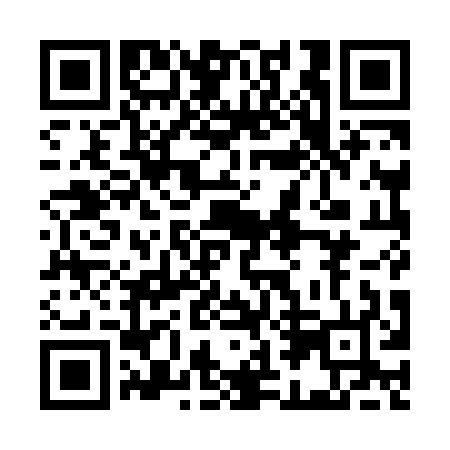 Prayer times for Atkinson Heights, New Hampshire, USAWed 1 May 2024 - Fri 31 May 2024High Latitude Method: Angle Based RulePrayer Calculation Method: Islamic Society of North AmericaAsar Calculation Method: ShafiPrayer times provided by https://www.salahtimes.comDateDayFajrSunriseDhuhrAsrMaghribIsha1Wed4:095:3812:424:367:469:162Thu4:075:3712:424:367:479:173Fri4:055:3512:414:367:489:194Sat4:035:3412:414:377:499:205Sun4:025:3312:414:377:509:226Mon4:005:3212:414:377:529:237Tue3:585:3012:414:387:539:258Wed3:575:2912:414:387:549:279Thu3:555:2812:414:387:559:2810Fri3:535:2712:414:397:569:3011Sat3:525:2612:414:397:579:3112Sun3:505:2512:414:397:589:3313Mon3:495:2312:414:407:599:3414Tue3:475:2212:414:408:009:3615Wed3:465:2112:414:408:019:3716Thu3:445:2012:414:418:029:3917Fri3:435:1912:414:418:039:4018Sat3:415:1812:414:418:049:4219Sun3:405:1812:414:428:059:4320Mon3:395:1712:414:428:069:4521Tue3:375:1612:414:428:079:4622Wed3:365:1512:414:438:089:4823Thu3:355:1412:414:438:099:4924Fri3:345:1312:424:438:109:5025Sat3:325:1312:424:448:119:5226Sun3:315:1212:424:448:129:5327Mon3:305:1112:424:448:139:5428Tue3:295:1112:424:458:149:5629Wed3:285:1012:424:458:159:5730Thu3:275:1012:424:458:159:5831Fri3:265:0912:424:468:169:59